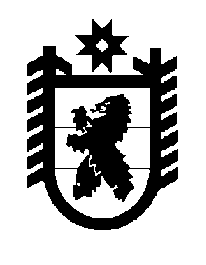 Российская Федерация Республика Карелия    ПРАВИТЕЛЬСТВО РЕСПУБЛИКИ КАРЕЛИЯПОСТАНОВЛЕНИЕот 11 октября 2019 года 383-Пг. Петрозаводск О внесении изменения в постановление Правительства 
Республики Карелия от 31 мая 2019 года № 216-ППравительство Республики Карелия п о с т а н о в л я е т:Внести в приложение к постановлению Правительства Республики Карелия от 31 мая 2019 года № 216-П «О распределении на 2019 год  дотаций бюджетам муниципальных районов и городских округов на поддержку мер по обеспечению сбалансированности бюджетов муниципальных образований» (Официальный интернет-портал правовой информации (www.pravo.gov.ru), 6 июня 2019 года, № 1000201906060004) изменение, изложив его в следующей редакции:«Приложение к постановлениюПравительства Республики Карелияот 31 мая 2019 года № 216-ПРаспределение на 2019 год  дотаций бюджетам муниципальных районов 
и городских округов на поддержку мер по обеспечению 
сбалансированности бюджетов муниципальных образований                                                       (тыс. рублей)           Глава Республики Карелия 					            А.О. Парфенчиков№ п/пМуниципальное образованиеСумма1231.Беломорский муниципальный район                5828,82.Калевальский муниципальный район774,03.Кемский муниципальный район                    26 653,31234.Кондопожский муниципальный район               2631,05.Лахденпохский муниципальный район13 769,66.Лоухский муниципальный район                   754,07.Олонецкий муниципальный район                  9717,98.Питкярантский муниципальный район 20 795,69.Прионежский муниципальный район21 352,010.Пряжинский муниципальный район968,011.Сегежский муниципальный район                  9336,812.Сортавальский муниципальный район              19 662,713.Суоярвский муниципальный район                               4490,9Всего                                       136 734,6».